PARISH SCHOOL OF RELIGION Catechetical Year 2023 – 2024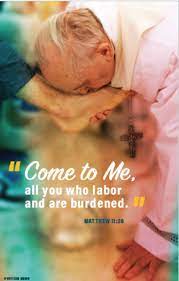 St. Gabriel Catholic Church3625 Highway 75St. Gabriel La 70776225-642-8441www.stgabrielcatholicchurch.comST. GABRIEL 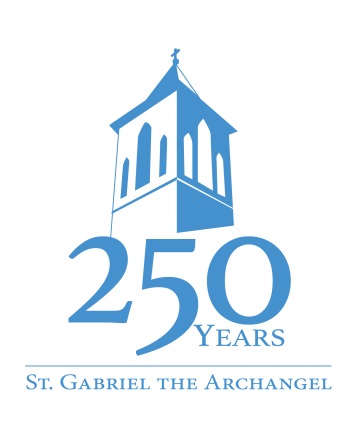 CATHOLIC CHURCH3625 Highway 75St. Gabriel, LA  70776225-642-8441; fax 225-642-8491www.stgabrielcatholicchurch.comstgabrielcatholi@bellsouth.netAugust 28, 2023Dear Brothers and Sisters in Christ,	Welcome to a new year!  What an exciting time it is for our parish and diocese. The Diocese of Baton Rouge announced last year that the diocese would participate in a three-year Eucharistic Revival, which began on June 19, 2022. The Eucharistic Revival is a three-year grassroot revival of devotion in the Real Presence of Jesus in the Eucharist.  This year we will continue to incorporate some of the these teachings and activities in our Parish School of Religion The theme of this Catechetical Year is “Come to me all you who labor and are burdened”In the Gospel of Matthew, we read these words in which the Lord Jesus Christ offers and invitation to follow Him and the promise that he doesn’t want to add to our burdens; he wants to lighten them.  This theme reminds us that the object of all catechesis is Jesus himselfWe are aware that we are still affected by COVID 19.  Health and safety guidelines from local, state, and federal governments, as well as the Diocese of Baton Rouge have been implemented on our campus and through the various activities on our campus.  Please note that we will make adjustments to our program as we deem necessary for the safety of all.  We recognize your role as the primary educators of your children and invite you to join us as we take our faith seriously in echoing the teachings of Christ, which is essentially what Catechesis is all about.   We thank you for the opportunity to work with your family and your child(ren).  We are here to assist you in any way possible.  If you have any questions, comments, or suggestions, please feel free to contact us.							Sincerely yours in Christ,Mrs. Myra G. Tircuit			
Director of Religious Education PERSONNEL AND VOLUNTEERSPARISH SCHOOL OF RELIGION 2023 – 2024First Grade			No StudentsSecond Grade		Trang White		Third Grade		No Students		Fourth Grade		Veronica Crow		Fifth Grade		Sandra AlfredSixth Grade		Sandra AlfredSeventh Grade		Ramona GomezEighth Grade		Alex White	High School		Alex White	(8, 9, 10, 11)Support Staff/Sub	Sonya Granier,  Melissa LaurentPASTOR:		Fr. Charlie Landry		clandry@diobr.orgD.R.E.		Mrs. Myra Tircuit		myratircuit@bellsouth.netDEACON		Rev. John Veron		deaconveron@gmail.comParish  Office -   225-642-8441*Because of the small number of students – grade levels with one student  have been combined to give our students a sense of community learning.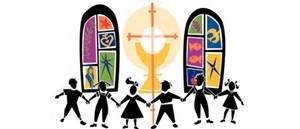 ST. GABRIEL CATHOLIC CHURCHCATECHETICAL CALENDAR 2023-2024THEME SONG:		Who Do You Say I Am?   By Hillsong WorshipTHEME:			The Eucharist RevivalJuly 9			Registration packets for new student available			Re-registration packets for return packets mailed homeAugust 10		Registration for all students in Program dueAugust 21		Evening of Reflection Religious Ed PersonnelAugust 28		Opening Mass Parents/StudentsSeptember 04	Labor DaySeptember 11	Session #1				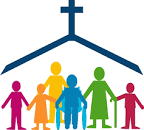 September 18	Session #2September 25	Session #3October      02         Session #4October      09	No SessionOctober      16	Session #5October      23	Session #6October      30         Session # 7November  06	Session #8 November  13	Session #9	November  20	No Session  Thanksgiving WeekNovember  27	Session #10December 04	Session #11December 11	Session #12December 18	Session #13 – Large Group Activity – Christmas December 25	No Session Christmas BreakJANUARY 2024January 01		No Session – New Year’s BreakJanuary 08		No Session		January 15		No Session – Martin Luther King Jr. Holiday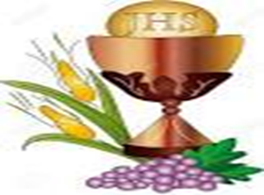 January 22		Session #14  January 29		Session #15 – Circles of GraceFebruary 05	Session #16February 12	No Session – Mardi GrasFebruary 19	Session #17February 26	Session #18March  04		Session #19March 11		Session #20March 18		Session #21March 25		Session #22   Large Group Activity Holy WeekApril  01		No Session – Easter BreakApril   08		Session #23 April   15		Session #24April   22		Session #25 April    29		Session #26 - Final Night – Family NightMay 	   06		Teacher’s end of year Evaluation/DinnerChoice made for participating in program is by semesters.  Students meeting on Campus will meet from 6:30 P.M. until 7:45 P.M.  Students not meeting on Campus will complete work assigned weekly. They will meet with DRE twice during the semester.  Appointments for these meetings should be scheduled by parents.  Parents of students not on campus are required to stay at meetings with their child. Students not participating on campus will participate in large group activities. Teachers are not  responsible for providing the extra/special things they do in class to the at-home students. If you are interested in faith formation and this program does not work for your family, please contact the parish office.ATTENDANCEEach and every child plays in important role in our program; therefore attendance is an important part of our program.If a student misses a class, they may be required to make up the missed work/activity.  If a student misses three or more classes (excused or unexcused) and/or does not make up the work, the student may have to repeat the course.Students and parents are reminded that when students miss class, the format of our program makes it difficult for students to experience the full intent of the schedule activities.Students may not be excused from Religious Education Classes for extra-curricular activities – e.g. to work on school projects, plays, concerts, regular schedule sporting events.  If your child has a scheduling conflict, please contact the DRE.If a child needs to miss a class for illness or a family emergency, or a special event, please notify Myra PRIOR to the beginning of class.  Myra may be reached at642-8441 before 3:00 P.M. on Monday; she may also be reached at 642-8410 after 5:30 P.M. on Monday evenings or email myratircuit@bellsouth.netTardy students should report to the D.R.E. before entering classes.  If students are tardy twice – it will be counted as an absence.  Students may not be permitted to enter classrooms 5 minutes or later after scheduled beginning of activity.If participation and attendance in the program at St. Gabriel is inconvenient for your family, please contact Myra so that arrangements can be made for your child to continue receiving the necessary classes for their faith formation.  There is a total of twenty-six sessions schedule for the 2022 – 2023 catechetical year. NORMS FOR 2023-20241.	Respect for yourself, and each other is expected at all times.  2.	Everyone is expected to be on time and task.  Students should have necessary material3.	Keep your hands, feet and other objects to yourself.	Horse-playing, bullying including cyber-bullying, teasing, fighting, or inappropriate language will not be tolerated.4.	Destruction of property and/or equipment etc. will not be permitted.5.	Eating, drinking or gum is not permitted in classrooms.  6.	Use of alcohol, tobacco products and drugs is not permitted.7.	Firearms or other weapons are not permitted on campus.8	Students should not bring Cell phones, beepers, or other electronic devices to class unless directed by their catechist. Religious Education personnel should have their phones etc. on silent mode.9.	Students are not permitted to have visitors on campus or in the classrooms.	ALL visitors should report to the office.10.	Reckless and careless operation of vehicles will not be permitted.11.	Appropriate dress is expected.  Appropriate length and covering to so that the 4 B’s… back, belly, butt and breast…. are not exposed. No P.J.’s. 12.	The DRE must be notified in writing if a student is leaving with a person other than	their usual form of transportation.  No one will be permitted to leave the church grounds walking.GUIDELINES FOR FIRST RECONCILIATION & FIRST EUCHARIST 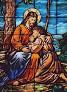 ELIGIBILITY1.	Applicant must be a baptized Catholic whose family is registered in St. Gabriel Parish.2.	Applicant must be a practicing member of St. Gabriel Catholic Church.	“Practicing” means regularly attends Mass on Sundays and Holydays.3.	Applicant must be in second grade or older4.	Applicant must have participated in and successfully completed a Religious Education Program ( or Parish School of Religion) for one year prior to application.  Application must be participating in a Religious Education Program at the time of application and while participating in the Sacramental Programs.5.   	A child will not be allowed in the program once classes have begun, unless transferring from another parish. PREPARATIONFIRST RECONCILIATION 1.	Introductory meeting for parents the first week in September.2.         Three instructional classes for candidates on a Saturday, once a month from9:00 A.M. until 11:00 A.M.  3.	Parents to attend requested classes/reflections/meetings etc.4.	Morning of reflection/ practice prior to the reception of the Sacrament for Candidates and parents.FIRST EUCHARIST1.	Introductory meeting for parents the first week in January2.	Three instructional classes for candidates on a Saturday, once a month from9:00 A.M. until 11:00 A.M. 3.         Parents to attend requested classes/reflections/meetings etc.4.	Rite of Enrollment, which will be held on a Sunday during the 10:00 A.M. Liturgy, at which time candidates will be presented to the parish.5.	Candidates must be Gift Bearers at their assigned mass during Lent.6.	Attend the Seder Meal on Palm Sunday.7.	Morning of reflection/ practice prior to the reception of the Sacrament for Candidates and parents.8.	Celebration will be the first Sunday in May @ 10:00 A.M. MassAbsences could result in the deferment of the Candidate for Sacramental Preparation.GUIDELINES FOR CONFIRMATION 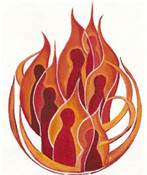 ELIGIBILITY1.	Applicant must be a baptized Catholic who is and whose family is registered in St. Gabriel Parish.2.	Applicant must be a practicing member of St. Gabriel Catholic Church. “Practicing” means regularly attends Mass on Sundays, Holydays, and regularly participates in the Sacraments of Reconciliation and Eucharist.3.	Applicant must be at least sixteen years old or older and be participating in at least the eleventh grade level of a religious education program.  Applicants 18 years old or older may/will be referred to the Adult Program.4.	Applicant must have participated in and successfully completed	a religious education program (parish school of religion or Catholic	School) ten years prior to application. Applicant must be participating in a religious education program at the time of application and while participating in the program.5.  	Attendance/participation in St. Gabriel’s Parish School of Religion and/or a Catholic School Program is required the year prior to and of confirmation. 	PREPARATION1.	All potential candidates must submit a letter of request outlining eligibility to the pastor and Confirmation 2.	Parents and Candidates must attend an informational meeting 	ATTENDANCE IS MANDATORY.3.	A personal interview with the pastor and/or DRE.4.	Fifteen Service hours which are broken down as follows:	Community – 5, Church - 5, Home – 55.	Attend the two offered retreats.6.	Instructional classes.7.	Candidates are encouraged to participate in a ministry – Lector, Server, Usher, and Greeter 8.	Participation in the Rite of Choice and Rite of Enrollment.Absences could result in deferment of the Candidate for Sacramental Preparation.A meeting for those who wish to participate in our 2024 – 2025 Program will be held for Parents and Candidates in the early fall of 2024  More information will be available in February 2024THE CELEBRATION OF THE SACRAMENT OF CONFIRMATION FOR ST. GABRIEL IS DURING THE EASTER SEASON, DATE GIVEN TO US BY THE BISHOP’S OFFICE.  UNTIL FURTHER NOTICE ALL CELEBRATIONS OF CONFIRMATION WILL BE HERE AT ST. GABRIEL.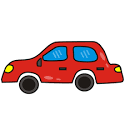 TRANSPORTATIONParents are responsible for the transportation of child(ren) for all scheduled activities. For safety reasons students should arrive no earlier than 10 minutes prior to the scheduled time of the activity, and should be picked up immediately following the activity. When entering the property, please enter on the road to the far right of the property (road that runs in front of   ) and exit on the road to the left of the property (road that runs closest to cemetery and ).  FOR SAFETY REASONS, PLEASE DO NOT CUT ACROSS THE PROPERTY OR THE PARKING LOT TO REACH THE ROAD.  PLEASE STAY ON THE PAVED AREAS AT ALL TIMES. 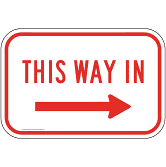 Students are to be dropped off at the designed area. On clear days please drop students off at the first entrance of walkway into   On rainy days, please drop students off under the covered area.  When picking up students, the first car may stop immediately in front of first entrance to PAC others should line up directly behind first car. On rainy days, please pick students up under the covered area.  If it is your turn to pick up your children and they are not present, you will be asked to pull up to wait for your child to be brought to your car. Students will not be allowed to walk down the road to their ride.Students will enter a vehicle with the permission of the adult on duty.  No student will be allowed to walk un-supervised to a vehicle.  Teachers, other personnel and students should park in the spaces closest to the median of the parking lot.   Immediately upon dismissal from class - Student who drives to class should go to their cars and safely exit the property.  A requirement from the Diocese – 	Designated individuals should be responsible for overseeing drop-off /pick-up of participants.  A child should only be released to an individual designate in writing by the parent/legal guardian. To meet this requirement – Myra and teachers will oversee the carpool line.  Parents are asked to read carefully and complete the transportation information sheet in the back of this booklet to the parish office no later than September 7, 2023  Staff will not leave until all students picked up.ST. GABRIEL CATHOLIC CHURCH3625 HIGHWAY 75ST. GABRIEL LOUISIANA 70776PASTOR:							Rev. Charles R. Landry DEACON:							Rev. John VeronDIRECTOR OF RELIGIOUS EDUCATION:	Mrs. Myra TircuitPARISH OFFICE 					225-642-8441Parish Activity Center			225-642-8410E-MAIL:						stgabrielcatholi@bellsouth.net							myratircuit@bellsouth.netWEBSITE:						www.stgabrielcatholicchurch.comBULLETIN:		The River Catholic may be picked up weekly at ChurchPLEASE NOTE: 		On Monday afternoons  can be reached in the Parish Activity Center – 642-8410 after 5:30 P.M.  Remember she does not always check the voice mail in her office before classes on Monday evenings. 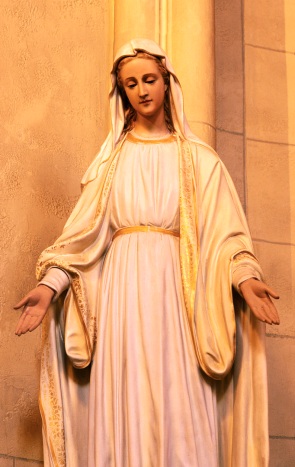 “TOGETHER WE CAN”PLEASE COMPLETE AND RETURN TO THE PARISH OFFICE ON OR BEFORE SEPTEMBER 7, 2023. 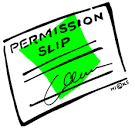 I/we have read and we understand the information booklet for the 2022– 2023 Religious Education Program.   __ YES    __ NO  I/We have received, read and understand the Keeping our Children Safe material provided to us which contains information on parish and Diocesan policies and guidelines.  __ YES  __ NO     I understand that sometimes photos may be taken of my child. Photos are used for- but not limited to – placed in cards to our home-bound parishioners – seminarians – bulletin boards and parish bulletin, parish website or parish face book page.    I/we give our permission for our child’s picture to be used.  __ YES  __ NO I/we have chosen the option to Home School our Children.  I/we have read and understand the guidelines for this option. __ YES  __ NO     I/we have chosen the option to attend Religious Education in another parish.  I/we understand we must have written consent from both parishes before attending classes.  I/we understand we must follow all guidelines set forth in the programs in which we attend.  If child is in a Sacramental year they must attend classes at St. Gabriel. __ YES  __ NOI/we have notified the D.R.E. of any allergies or medical problems my child/ren may have that may need immediate attention.  __   YES __ NOI/we understand that we are responsible for the transportation of our child(ren) to and from scheduled activities.    __ YES  __ NOI/we understand that my child should arrive no earlier than 10 minutes before scheduled event and should be picked up immediately after the event ends.  Failure to pick up my child on time may result in me being charged $3.00 every 5 minutes I am late.  __ YES  __ NOI /we understand that my child/ren will be released only to the individual(s) designated in writing by the parent/legal guardian.  Phone calls, word of mouth, or messages sent with students or other teachers may not be accepted. __ YES   __ NO My child will be dropped off at class each Monday by:My child will be picked up from class each Monday by:SIGNATURESSTUDENT(S)		      __________________         __________________________			      ___________________       __________________________PARENTS/		      __________________________________________________LEGAL GUARDIAN	      __________________________________________________